 Chování a emoce…maminko a tatínku, věnuj se mi chvilinku …Pondělí-3.5.2021  Povídání s rodiči:Povídání si o víkendu, co jste s rodiči dělali (rozvoj slovní zásoby a vyjadřování).Seznámení s tématem týdne – chování a emoce (co to vlastně je, popsání vlastními slovy, aby to dítě pochopilo – na příkladech).Opakování básně čarodějnice – minulý týden.Rodič dělá obličeje a dítě určuje emoce (jak se dospělý cítí, jakou má náladu)Výtvarka: Práce s vodovkamiVětší formát čtvrtky si děti od oka rozdělí na 4 okénka (namalují kříž). Di každého okénka namalují obličej s nějakou emocí (veselý, smutný, uplakaný, unavený, naštvaný, …) ! Kontrola správného držení štětce! Úterý-4.5.2021Povídání s rodiči:Práce s modelínou – rozvoj jemné motoriky.Opakování emocí.Dělání obličejů a postoj těla podle zadání (unavený, šťastný, smutný, naštvaný).Určení dne, který dnes máme, jaký den bude zítra? Jaký den byl včera? Povídání a dramatizace: ScénkyJak se chováme v divadle? Ve školce? V autobuse? Při potkání dospělé osoby? A podobně. Povídání si o správném chování, jaké pravidla dodržujeme, … Předvedení špatného chování a poté správného chování.Středa-5.5.2021Povídání s rodiči:Jaké je dneska počasí? Podívej se z okna a řekni, jak by ses oblíkl až půjdeš ven.Jaké geometrické tvary znáš? Povídání o chování, které bychom měli dodržovat a které je slušné. Hledání písmenek v textu (A, O, D) – noviny, kniha, cokoliv. Hra společenské hry: např. karty, deskové hry.Nácvik písně s pohybem: Když máš radosthttps://www.youtube.com/watch?v=u9QLBtgVJ60 Čtvrtek-6.5.2021Povídání s rodiči:Jak se mění příroda? Kolik prstů máme na rukou? Kolik na nohou? Kolik dohromady? Opakování částí lidského těla.Trénování podepisování se a poznání písmenek, které máš ve svém jménu.Opakování povolání rodičů, jména a bydliště.Procházka na hřiště Cestou na hřiště splň tyto úkoly: skákání žabáků, chůze jako kačenka, skok snožmo, skok po jedné a pak po druhé noze a podobně. Hra na hřišti. Pátek-7.5.2021Povídání s rodiči:O čem jsme si celý týden povídali?Vyjmenuj emoce, které znáš.Jak by ses zachoval, kdyby tvůj kamarád byl smutný? Uplakaný? Naštvaný? Jaký dny patří do víkendu?Jaký měsíc právě máme?Jaké chování bychom měli dodržovat? Řekni příklad.Pracovní list: Jak se správně chováme v naší školceVezmi si pastelky, rozcvič si ruku od ramene po prsty a můžeš začít. Maminka nebo tatínek ti přečtou zadání úkolu. Příloha č. 1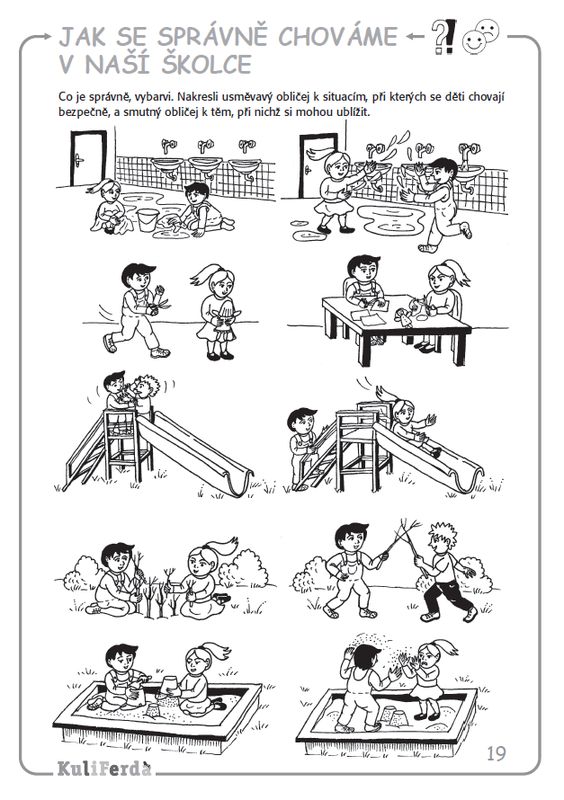 